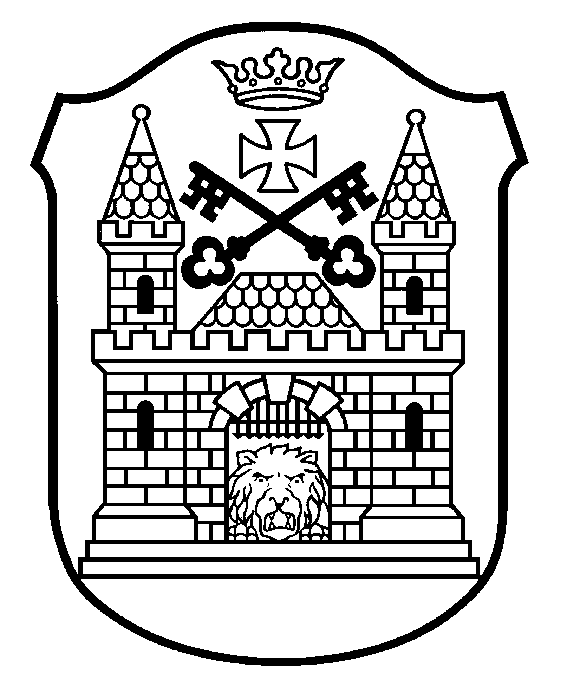 RĪGAS JAUNO TEHNIĶU CENTRSBauskas iela 88, Rīga, LV-1004, tālrunis 67474218, e-pasts rjtc@riga.lvNOLIKUMSRīga2023. gada 11. janvārī			Nr. BJCJTC-23-14-nosKuģu modeļu sacensību mini baseinā “Rīgas vilnis 2023’’nolikumsI. Vispārīgie jautājumiŠis nolikums nosaka kārtību, kādā norisinās kuģu modeļu sacensības mini baseinā “Rīgas vilnis 2023” (turpmāk –Sacensības).Sacensības tiek rīkotas ar mērķi: popularizēt bērnu un jauniešu tehnisko jaunradi;attīstīt bērnu un jauniešu vispārējās un speciālās tehniskās zināšanas sacensību apstākļos.Sacensību uzdevums ir noskaidrot labākos sportistus kuģu modelismā.Sacensības organizē Rīgas Jauno tehniķu centrs (turpmāk – RJTC) sadarbībā ar Rīgas domes Izglītības, kultūras un sporta departamenta Sporta un jaunatnes pārvaldi.II. Sacensību norises vieta un laiks Sacensības notiek 2023. gada 11. novembrī.Sacensības notiek RJTC, Bauskas ielā 88, Rīgā un to sākums ir plkst.10.00.Sacensību nolikums un informācija par Sacensībām tiek publicēta tīmekļvietnēs www.rjtc.lv, www.intereses.lv un  www.rcboat.lv.III. Sacensību dalībnieki, programma un nosacījumiSacensībās var piedalīties dalībnieki, kuru vecums sacensību dienā nepārsniedz 19 gadus (turpmāk – Dalībnieki). Sacensības tiek organizētas  šādām vecuma grupām un šādās kategorijās: Dalībnieki, kuru vecums Sacensību dienā nepārsniedz 13 gadus, piedalās ar EX – 600g; Dalībnieki, kuru vecums Sacensību dienā nepārsniedz 15 gadus, piedalās ar EX - 600e;Dalībnieki līdz 19 gadu vecumam ar EH – 600 un EK – 600 klases modeļiem.Sacensības tiek organizētas saskaņā ar Latvijas Republikas Kuģu modelisma federācijas apstiprinātiem Sacensību noteikumiem. Sacensību Dalībnieku inventāram jāatbilst Sacensību noteikumiem.Papildu informāciju par Sacensību norisi var saņemt, zvanot uz tālruņa Nr. 26301089 vai rakstot uz e-pastu: rjtc@riga.lv. IV. Dalībnieku pieteikšana SacensībāmPieteikums dalībai Sacensībās jāveic līdz 2023. gada 6. novembrim, nosūtot pieteikumu uz e-pastu: rjtc@riga.lv. Komandas pārstāvja apstiprinātu Dalībnieku sarakstu jāiesniedz Sacensību sekretariātā rakstiskā veidā Sacensību dienā līdz plkst. 09.00.Dalībnieku pieteikumā jānorāda Dalībnieka vārds, uzvārds, dzimšanas gads, modeļu klase, pārstāvētā iestāde. Sacensību Dalībniekiem līdzi jābūt personu apliecinošiem dokumentiem (pase, personas apliecība, skolēnu apliecība u.tml.), kas pēc tiesneša pieprasījuma ir jāuzrāda.Sacensību organizatori nodrošina fizisko personu datu aizsardzību saskaņā ar spēkā esošajiem normatīvajiem aktiem. Piedaloties Sacensībās, iesaistītās personas izsaka savu piekrišanu veikt personu datu apstrādi, vienlaikus ļaujot paust savu vēlmi nepubliskot personas datus. Fotogrāfijas un/vai video attēli var tikt publicēti Rīgas domes Izglītības, kultūras un sporta departamenta, Rīgas Interešu izglītības metodiskā centra, kā arī RJTC tīmekļa vietnēs (tajā skaitā uzglabāti publiskās pieejamības arhīvā), drukātajos izdevumos, TV ierakstos un tiešraidē.Izglītības iestāde nodrošina:Rīgas Jauno tehniķu centra 2022. gada 31. augusta iekšējo noteikumu Nr. BJCJTC-22-13-nts “Rīgas Jauno tehniķu centra pasākumu organizēšanas kārtība un drošības pasākumi” prasības;Latvijas Republikas Ministru kabineta 2021. gada 28. septembra noteikumos Nr.662 “Epidemioloģiskās drošības pasākumi Covid-19 infekcijas izplatības ierobežošanai” noteiktās prasības.Sacensību izdevumus, kas saistīti ar Sacensību Dalībnieku un to pavadošo personu ceļa, naktsmītņu, ēdināšanas vai citiem izdevumiem, apmaksā Sacensību dalībnieks vai viņa pārstāvētā organizācija/iestāde.V. Sacensību uzvarētāju apbalvošanaSacensībās tiek apbalvoti pirmās, otrās un trešās vietas ieguvēji. Sacensību godalgoto vietu ieguvēji tiek apbalvoti ar RJTC medaļām, diplomiem un balvām. Millers 26301089Direktore                    R. Šmitiņa